Obs: Para solicitar e retirar a documentação por terceiros, é necessária apresentação de procuração de próprio punho.DECLARO, para os devidos fins, que estou ciente que, para obter a certificação do ensino médio ou declaração parcial de proficiência devia ter mais de 18 anos na data de realização da primeira prova do ENCCEJA. Também assumo total responsabilidade sobre as informações contidas neste documento. Por ser expressão da verdade, dato e assino o presente documento, ficando ciente de que no caso de inveracidade comprovada estarei sujeito às penalidades cabíveis.......................................................................................................................................................................................................................................................................................................................................................................................................................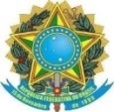 MINISTÉRIO DA EDUCAÇÃOSECRETARIA DE EDUCAÇÃO PROFISSIONAL E TECNOLÓGICAINSTITUTO FEDERAL DE EDUCAÇÃO, CIÊNCIA E TECNOLOGIA DE MINAS GERAISCAMPUS GOVERNADOR VALADARESDECLARAÇÃOO Instituto Federal de Educação, Ciência e Tecnologia de Minas Gerais declara para os devidos fins que _________________________________________________________, CPF______________________, apresentou toda a documentação necessária para que seja obtida:(    ) a Certificação de Conclusão do Ensino Médio(    ) a Declaração parcial de proficiência com base nos resultados do Exame Nacional para Certificação de Competências de Jovens e Adultos - ENCCEJA – realizados no ano de _________.Declaro, ainda, que seu certificado poderá ser retirado a partir de 90 dias a contar desta data.Por ser verdade e estar de acordo com os arquivos desta instituição, assino a presente.Governador Valadares, ____/____/2020._______________________________________ENCCEJAENCCEJAENCCEJAENCCEJAENCCEJAVersão 2020Venho por meio deste REQUERER:                 (   ) DECLARAÇÃO DE PROFICIÊNCIA                (   ) CERTIFICAÇÃOExpedido por esta Instituição àqueles que prestaram o Exame Nacional para Certificação de Competências de Jovens e Adultos – ENCCEJA/_____________ (ano) e que alcançaram a pontuação exigida.Venho por meio deste REQUERER:                 (   ) DECLARAÇÃO DE PROFICIÊNCIA                (   ) CERTIFICAÇÃOExpedido por esta Instituição àqueles que prestaram o Exame Nacional para Certificação de Competências de Jovens e Adultos – ENCCEJA/_____________ (ano) e que alcançaram a pontuação exigida.Venho por meio deste REQUERER:                 (   ) DECLARAÇÃO DE PROFICIÊNCIA                (   ) CERTIFICAÇÃOExpedido por esta Instituição àqueles que prestaram o Exame Nacional para Certificação de Competências de Jovens e Adultos – ENCCEJA/_____________ (ano) e que alcançaram a pontuação exigida.Venho por meio deste REQUERER:                 (   ) DECLARAÇÃO DE PROFICIÊNCIA                (   ) CERTIFICAÇÃOExpedido por esta Instituição àqueles que prestaram o Exame Nacional para Certificação de Competências de Jovens e Adultos – ENCCEJA/_____________ (ano) e que alcançaram a pontuação exigida.Venho por meio deste REQUERER:                 (   ) DECLARAÇÃO DE PROFICIÊNCIA                (   ) CERTIFICAÇÃOExpedido por esta Instituição àqueles que prestaram o Exame Nacional para Certificação de Competências de Jovens e Adultos – ENCCEJA/_____________ (ano) e que alcançaram a pontuação exigida.Venho por meio deste REQUERER:                 (   ) DECLARAÇÃO DE PROFICIÊNCIA                (   ) CERTIFICAÇÃOExpedido por esta Instituição àqueles que prestaram o Exame Nacional para Certificação de Competências de Jovens e Adultos – ENCCEJA/_____________ (ano) e que alcançaram a pontuação exigida.IDENTIFICAÇÃO DO ALUNOIDENTIFICAÇÃO DO ALUNOIDENTIFICAÇÃO DO ALUNOIDENTIFICAÇÃO DO ALUNOIDENTIFICAÇÃO DO ALUNOIDENTIFICAÇÃO DO ALUNONOMENOMENOMENOMENOMENOMECPFCPFRGORGÃO EXPEDIDOR/UFDATA DE NASCIMENTODATA DE NASCIMENTONATURALIDADENATURALIDADENATURALIDADEEMAIL:EMAIL:EMAIL:ENDEREÇO	ENDEREÇO	ENDEREÇO	ENDEREÇO	ENDEREÇO	ENDEREÇO	BAIRROBAIRROCIDADECEPTELEFONETELEFONEAnexei a este requerimento, cópia e original dos seguintes documentos ou cópia autenticada:Anexei a este requerimento, cópia e original dos seguintes documentos ou cópia autenticada:Anexei a este requerimento, cópia e original dos seguintes documentos ou cópia autenticada:Anexei a este requerimento, cópia e original dos seguintes documentos ou cópia autenticada:Anexei a este requerimento, cópia e original dos seguintes documentos ou cópia autenticada:Anexei a este requerimento, cópia e original dos seguintes documentos ou cópia autenticada:Extrato de desempenho do estudante no ENCCEJA;Extrato de desempenho do estudante no ENCCEJA;Extrato de desempenho do estudante no ENCCEJA;Extrato de desempenho do estudante no ENCCEJA;Extrato de desempenho do estudante no ENCCEJA;Carteira de identidade (ou outro documento oficial com foto, recente);Carteira de identidade (ou outro documento oficial com foto, recente);Carteira de identidade (ou outro documento oficial com foto, recente);Carteira de identidade (ou outro documento oficial com foto, recente);Carteira de identidade (ou outro documento oficial com foto, recente);Cadastro de Pessoa Física - CPF;Cadastro de Pessoa Física - CPF;Cadastro de Pessoa Física - CPF;Cadastro de Pessoa Física - CPF;Cadastro de Pessoa Física - CPF;Declarações parciais de proficiência via ENEM/ENCCEJA .Declarações parciais de proficiência via ENEM/ENCCEJA .Declarações parciais de proficiência via ENEM/ENCCEJA .Declarações parciais de proficiência via ENEM/ENCCEJA .Declarações parciais de proficiência via ENEM/ENCCEJA .DATA DA SOLITAÇÃOASSINATURA